Требования к усыновителям, опекунам, приемным родителям и патронатным воспитателямЕлена Пуляева, канд. юрид. наук, вед. научный сотрудник отдела социального законодательства Института законодательства и сравнительного правоведения при Правительстве РФ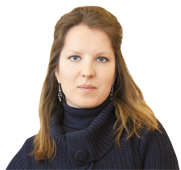 ВАЖНОЕ В СТАТЬЕРодственники имеют преимущественное право на усыновление.Требования к усыновителям.Психолого-педагогическая и правовая подготовка приемных родителей.При наличии нескольких лиц, желающих усыновить одного и того же ребенка, преимущественное право предоставляется родственникам ребенка при условии обязательного соблюдения его интересов.Суды проверяют: какие меры принимались органами опеки и попечительства к установлению родственников усыновляемого ребенка; по каким причинам родственники отказались от принятия ребенка в свои семьи; разъяснялось ли им о мерах социальной поддержки.Суды исследуют: документы, содержащие сведения о родственниках ребенка; письменные заявления родственников ребенка об отказе и причинах отказа взять ребенка на воспитание; документы, подтверждающие невозможность передачи ребенка в семьи указанных лиц (решения о лишении родительских прав, сведения о нахождении лиц в местах лишения свободы и т. п.); справки организаций для детей сирот и детей, оставшихся без попечения родителей, где находился ребенок, подтверждающие, что ребенка никто из родственников не навещал.Обстоятельства невозможности передачи ребенка на воспитание родственникам устанавливаются в ходе их опроса в судебном заседании и по месту их жительства (на основе судебных поручений).СправкаБлизкие родственники – родственники по прямой линии (родители и дети, дедушки, бабушки и внуки), полнородные и неполнородные (имеющие общих отца или мать) братья и сестрыСудом могут предприниматься меры к установлению родственников ребенка.Пример. Из органов записи актов гражданского состояния суд запрашивает копии записей актов о рождении родителей ребенка для установления иных родственников. Путем запроса в органы Федеральной миграционной службы выявляет их место жительства. По установленному адресу выходит на сотрудников органа опеки и попечительства для выяснения их мнения относительно устройства усыновляемого ребенка в семью.Если у усыновляемого ребенка имеются несовершеннолетние братья (сестры), находящиеся на воспитании в семье опекуна, суд узнает, не хочет ли опекун принять на воспитание и его.Причиной для отказа в усыновлении ребенка может быть ненадлежащее и несвоевременное принятие органами опеки и попечительства мер по устройству ребенка на воспитание в семьи его родственников и реакция на такие факты в порядке, установленном законом.Суд исследует письменные доказательства:журналы учета кандидатов в усыновители из числа граждан России (с указанием Ф. И. О., места жительства, телефонов), где сделаны отметки об отказе взять ребенка в семью на воспитание;анкеты ребенка;журналы учета посещений воспитанников в детских учреждениях;сведения о размещении информации о ребенке на информативных стендах в помещениях органов опеки и попечительства, на региональном сайте, в средствах массовой информации;справки органов опеки и попечительства о семьях, состоящих на учете в качестве кандидатов, и др.ВажноБольные хроническим алкоголизмом или наркоманией, вне зависимости от факта ограничения их судом в дееспособности, опекунами (попечителями) быть не могутНе могут быть назначены опекунами (попечителями), приемными родителями, патронатными воспитателями и усыновителями лица:Признанные недееспособными или ограниченно дееспособными.Лишенные по суду родительских прав (или ограниченные в них).Отстраненные от обязанностей опекуна (попечителя) за ненадлежащее выполнение возложенных на него законом обязанностей.Бывшие усыновители, если усыновление отменено по их вине.Не способные усыновить ребенка по состоянию здоровья.Имеющие или имевшие судимость, подвергающиеся или подвергавшиеся уголовному преследованию (за исключением лиц, уголовное преследование в отношении которых прекращено по реабилитирующим основаниям) за преступления против жизни и здоровья, свободы, чести и достоинства личности (кроме незаконного помещения в психиатрический стационар, клеветы и оскорбления); половой неприкосновенности и свободы личности; семьи и несовершеннолетних; здоровья населения и общественной нравственности; общественной безопасности, мира и безопасности человечества.
При вынесении решения об усыновлении ребенка лицом, имевшим судимость либо подвергавшимся уголовному преследованию, суд учитывает: обстоятельства деяния; срок, прошедший с момента его совершения; форму вины; обстоятельства, характеризующие личность, в т. ч. поведение после совершения деяния и др. В случае признания лица не представляющим опасность для жизни, здоровья и нравственности ребенка суд вправе разрешить усыновление.Имеющие неснятую или непогашенную судимость за тяжкие или особо тяжкие преступления.Не прошедшие психолого-педагогической и правовой подготовки. Ограничение не распространяется на близких родственников ребенка, отчима (мачеху) ребенка, а также действующих усыновителей и опекунов (попечителей).
Суд с учетом интересов ребенка, а также иных заслуживающих внимания обстоятельств вправе отступить от вышеуказанных положений с приведением мотивов такого решения.Пример. Заявитель имеет педагогическое, психолого-педагогическое образование, опыт работы по воспитанию, обучению, социальной адаптации детей в организациях для детей-сирот и детей, оставшихся без попечения родителей.Подготовка осуществляется органами опеки и попечительства за счет средств бюджета субъекта РФ по программе, которая утверждается органами исполнительной власти субъектов РФ1.Лица, состоящие в однополом союзе.
 ВниманиеМедицинское освидетельствование усыновителей проводится бесплатноКроме этого, усыновителями не могут быть:Супруги, один из которых признан судом недееспособным или ограниченно дееспособным.Лица, которые на момент усыновления не имеют дохода, обеспечивающего ребенку прожиточный минимум, установленный в субъекте РФ, на территории которого они проживают (не распространяется на отчима (мачеху) усыновляемого ребенка). Суд вправе отступить от данного положения с учетом интересов ребенка и других заслуживающих внимания обстоятельств. Например, усыновляют родственники ребенка, до подачи заявления он проживал в семье усыновителя и считает его своим родителем и др. Мотивы, по которым суд пришел к такому выводу, должны быть отражены в решении суда.Не имеющие постоянного места жительства.Лица, не состоящие между собой в браке, при совместном усыновлении ими одного и того же ребенка.
 Для усыновления необходимо согласие супруга заявителя. Исключение составляют случаи, когда судом, рассматривающим заявление об усыновлении, будет установлено, что супруги прекратили семейные отношения, не проживают совместно более года и место жительства супруга заявителя неизвестно. Такие обстоятельства устанавливаются средствами доказывания, предусмотренными ст. 55 Гражданского процессуального кодекса РФ, а также вступившим в законную силу решением суда о признании этого супруга безвестно отсутствующим.ОБРАТИТЕ ВНИМАНИЕЗаболевания, при которых нельзя усыновить ребенкаПеречень заболеваний установлен в постановлении Правительства РФ от 14.02.2013 № 117 «Об утверждении перечня заболеваний…». В него входят:Инфекционные заболевания до прекращения диспансерного наблюдения в связи со стойкой ремиссией.Туберкулез органов дыхания у лиц, относящихся к I и II группам диспансерного наблюдения.Психические расстройства и расстройства поведения до прекращения диспансерного наблюдения.Злокачественные новообразования любой локализации III и IV стадий, а также злокачественные новообразования любой локализации I и II стадий до проведения радикального лечения.Наркомания, токсикомания, алкоголизм.Заболевания и травмы, приведшие к инвалидности I группы.1 См. приказ Минобрнауки России от 20.08.2012 № 623 «Об утверждении требований к содержанию программы подготовки лиц, желающих принять на воспитание в свою семью ребенка, оставшегося без попечения родителей, и формы свидетельства о прохождении такой подготовки на территории Российской Федерации».